LAPORAN INDIVIDUKEGIATAN PRAKTEK PENGALAMAN LAPANGAN (PPL)SMP NEGERI 2 SEWONJl. Parangtritis Km.6 Panggungharjo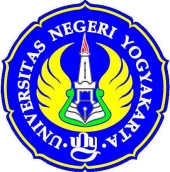 Disusunoleh :FAIZUN HESTI PNIM. 10208244039JURUSAN PENDIDIKAN SENI MUSIKFAKULTAS BAHASA DAN SENIUNIVERSITAS NEGERI YOGYAKARTA2013-2014